О введении временных ограничений и режиме усиленного лабораторного контроля в отношении продукции предприятий третьих странФедеральной службой по ветеринарному и фитосанитарному надзору в связи с первичным выявлением запрещенных и вредных веществ, вводится режим усиленного лабораторного контроля в отношении продукции предприятий , поступившей в Российскую Федерацию из:- Канады-№126 HyLife Foods- выявление рактопамина;- Дании- alfa-208-G891192(De Danske Gaerfabrikker A/S) кормовая добавка Юни - Микс 4- выявление ГМ - сои;- Дании- alfa-208-G859695 (Aller Aqua) корма для рыб- выявление ГМ - сои;- Нидерландов- №06796-БВМД - выявление ГМ - сои;- Нидерландов-№5033-курица домашняя: фарш и мясо мехобвалки, мороженые - выявление сальмонелл;-Украина -№ 22-13-10МР (филиал «Славутский маслодельный комбинат» ЧП КФ «Прометей» – сыр в ассортименте - выявление БГКП (колиформы);В отношении продукции предприятия Бразилии №3681 BRF S.A.(свинина и свиные мясопродукты) с 19 июня Федеральной службой по ветеринарному и фитосанитарному надзору введены временные ограничения на ввоз в Российскую Федерацию.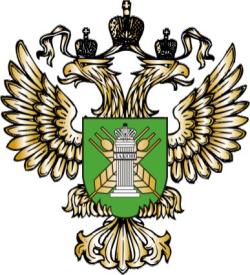 